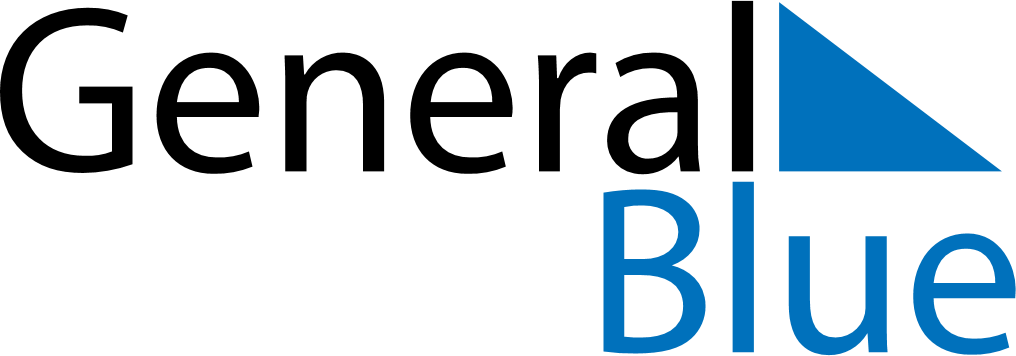 June 2024June 2024June 2024June 2024June 2024June 2024June 2024Puquio, Ayacucho, PeruPuquio, Ayacucho, PeruPuquio, Ayacucho, PeruPuquio, Ayacucho, PeruPuquio, Ayacucho, PeruPuquio, Ayacucho, PeruPuquio, Ayacucho, PeruSundayMondayMondayTuesdayWednesdayThursdayFridaySaturday1Sunrise: 6:15 AMSunset: 5:33 PMDaylight: 11 hours and 18 minutes.23345678Sunrise: 6:15 AMSunset: 5:33 PMDaylight: 11 hours and 18 minutes.Sunrise: 6:15 AMSunset: 5:33 PMDaylight: 11 hours and 17 minutes.Sunrise: 6:15 AMSunset: 5:33 PMDaylight: 11 hours and 17 minutes.Sunrise: 6:16 AMSunset: 5:33 PMDaylight: 11 hours and 17 minutes.Sunrise: 6:16 AMSunset: 5:33 PMDaylight: 11 hours and 17 minutes.Sunrise: 6:16 AMSunset: 5:33 PMDaylight: 11 hours and 17 minutes.Sunrise: 6:16 AMSunset: 5:33 PMDaylight: 11 hours and 16 minutes.Sunrise: 6:17 AMSunset: 5:33 PMDaylight: 11 hours and 16 minutes.910101112131415Sunrise: 6:17 AMSunset: 5:34 PMDaylight: 11 hours and 16 minutes.Sunrise: 6:17 AMSunset: 5:34 PMDaylight: 11 hours and 16 minutes.Sunrise: 6:17 AMSunset: 5:34 PMDaylight: 11 hours and 16 minutes.Sunrise: 6:18 AMSunset: 5:34 PMDaylight: 11 hours and 16 minutes.Sunrise: 6:18 AMSunset: 5:34 PMDaylight: 11 hours and 15 minutes.Sunrise: 6:18 AMSunset: 5:34 PMDaylight: 11 hours and 15 minutes.Sunrise: 6:18 AMSunset: 5:34 PMDaylight: 11 hours and 15 minutes.Sunrise: 6:19 AMSunset: 5:34 PMDaylight: 11 hours and 15 minutes.1617171819202122Sunrise: 6:19 AMSunset: 5:35 PMDaylight: 11 hours and 15 minutes.Sunrise: 6:19 AMSunset: 5:35 PMDaylight: 11 hours and 15 minutes.Sunrise: 6:19 AMSunset: 5:35 PMDaylight: 11 hours and 15 minutes.Sunrise: 6:20 AMSunset: 5:35 PMDaylight: 11 hours and 15 minutes.Sunrise: 6:20 AMSunset: 5:35 PMDaylight: 11 hours and 15 minutes.Sunrise: 6:20 AMSunset: 5:35 PMDaylight: 11 hours and 15 minutes.Sunrise: 6:20 AMSunset: 5:36 PMDaylight: 11 hours and 15 minutes.Sunrise: 6:20 AMSunset: 5:36 PMDaylight: 11 hours and 15 minutes.2324242526272829Sunrise: 6:21 AMSunset: 5:36 PMDaylight: 11 hours and 15 minutes.Sunrise: 6:21 AMSunset: 5:36 PMDaylight: 11 hours and 15 minutes.Sunrise: 6:21 AMSunset: 5:36 PMDaylight: 11 hours and 15 minutes.Sunrise: 6:21 AMSunset: 5:36 PMDaylight: 11 hours and 15 minutes.Sunrise: 6:21 AMSunset: 5:37 PMDaylight: 11 hours and 15 minutes.Sunrise: 6:21 AMSunset: 5:37 PMDaylight: 11 hours and 15 minutes.Sunrise: 6:21 AMSunset: 5:37 PMDaylight: 11 hours and 15 minutes.Sunrise: 6:22 AMSunset: 5:37 PMDaylight: 11 hours and 15 minutes.30Sunrise: 6:22 AMSunset: 5:38 PMDaylight: 11 hours and 16 minutes.